1. Create a story about the graph.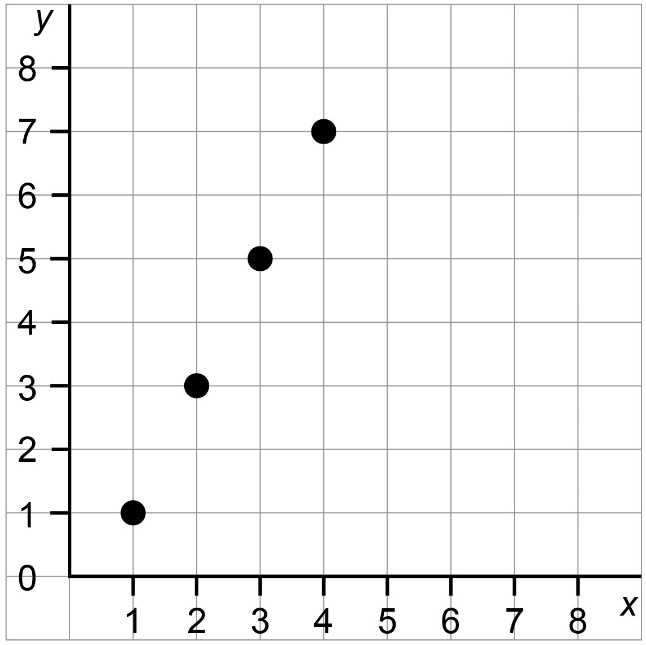 2. What do the x- and y-variables represent in your story?
    Label the axes to show what they represent.3. Write an equation to represent the graph.4. Create and solve two problems about the scenario you described.One that can be answered by determining an x-value.One that can be answered by determining a y-value.